May 2024	    U.S.W. 11-75 Monthly Newsletter         Volume   17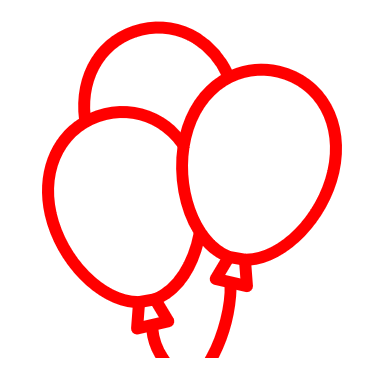 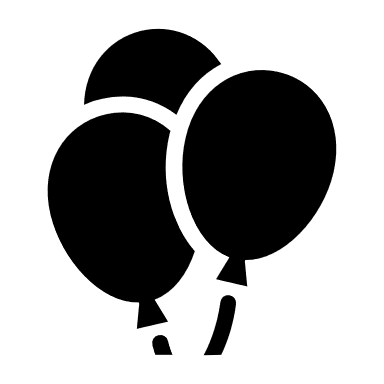 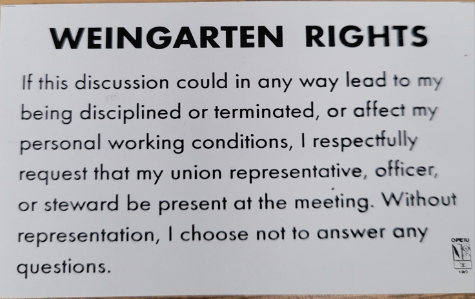 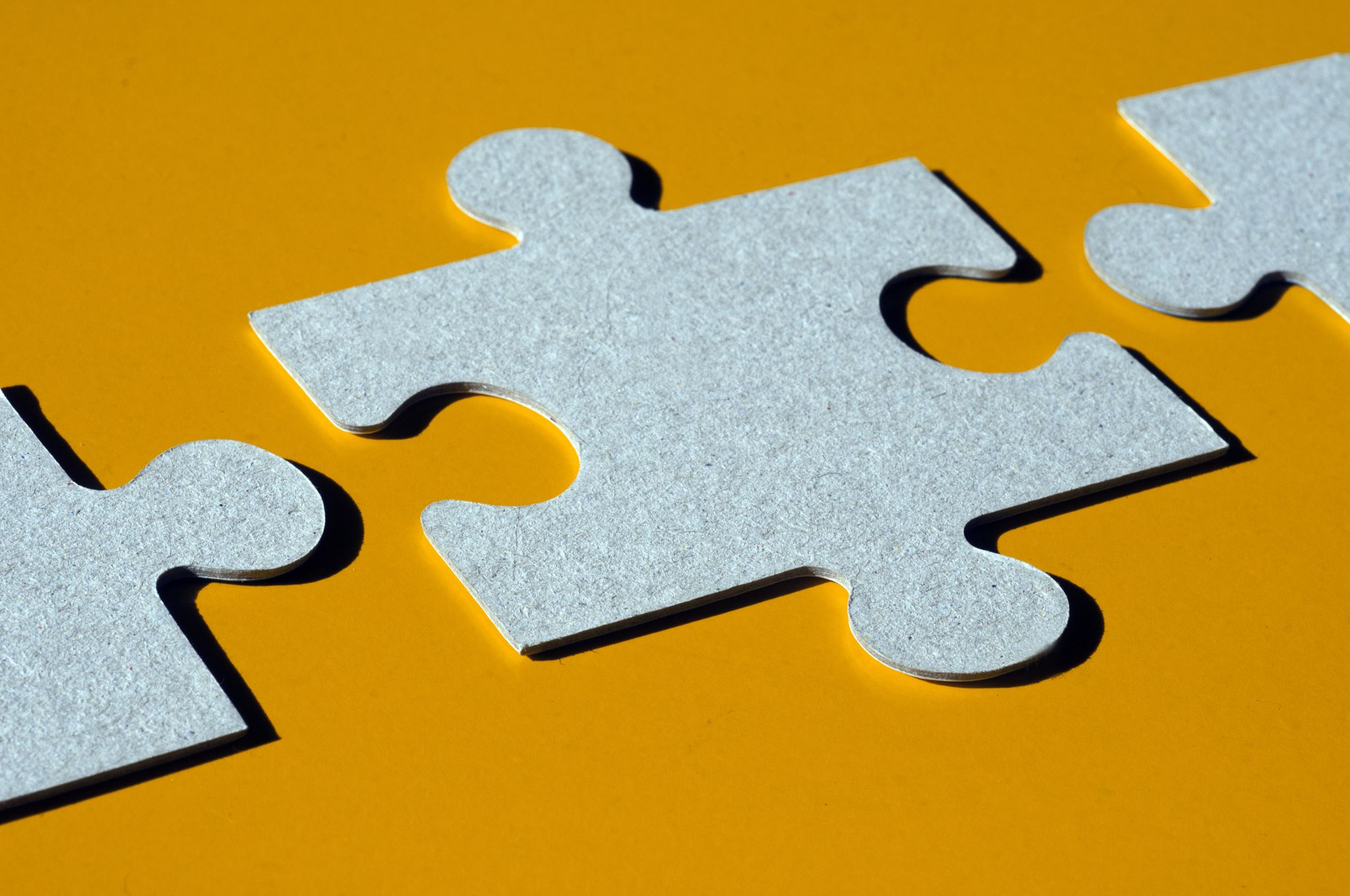 1285 Minnehaha Avenue E. St. Paul, MN. 55106 (651) 774-5943  Local 11-75 (uswlocals.org)  :  District 11 | United Steelworkers (usw.org)News-Splash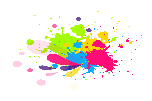 		 							U.S.W. QR code- scan for updates.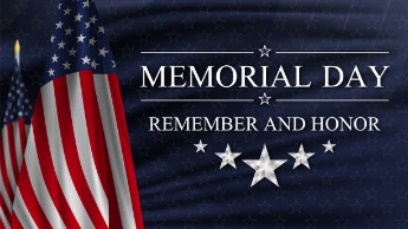 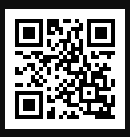 Memorial Day!  Utilize your benefits wisely to maximize holiday pay.Uniform vendor changing this month: more information to come.Take the time to “Enter Your Time”- Job Security Protection  Change your Outlook (email) “Retention Policy” before emails vanish.Minnesota Safe & Sick effective Jan 1, 2024: 80 hours of Paid sick leave to frontloaded bucket.Can be used by the minute with no-waiting-period.Sonim phone connectivity or uniform quality problems?Contact Brenda at (651) 746-4347 or bscarlson@mmm.comPlease confirm product search with 216 Stockroom before pulling from Vendor machines.Accessing the Company network via a non-Company device= CirculatedPlease monitor your paystub “Overtime” (all hours @ 1.5x pay).Stewards are your first point of contact for all Union Inquiries.USW@Work is the publication for the workers- visit www.usw.org            Proud Supporters of: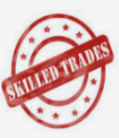 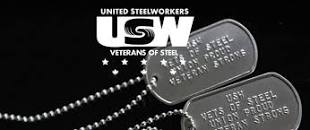 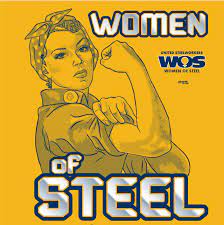 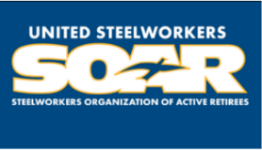 